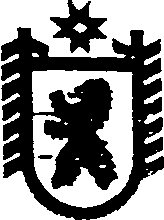 Республика КарелияАДМИНИСТРАЦИЯ СЕГЕЖСКОГО МУНИЦИПАЛЬНОГО РАЙОНАПОСТАНОВЛЕНИЕот  21  марта  2018  года  №  212  СегежаО внесении изменений в Реестр объектов регулирования Сегежского муниципального района В соответствии с Порядком ведения реестра объектов регулирования при осуществлении органами местного самоуправления муниципальных районов и городских округов Республики Карелия государственных полномочий по регулированию цен (тарифов) на отдельные виды продукции, товаров и услуг, утвержденного приказом Государственного комитета Республики Карелия   по ценам и тарифам от 28 марта 2011 г.  № 44, администрация Сегежского муниципального района   п о с т а н о в л я е т:	1. Утвердить прилагаемый Реестр объектов регулирования Сегежского муниципального района.	2.    Управлению экономического развития (О.А. Раутанен) в течение 10 рабочих дней со дня принятия настоящего постановления:  1) предоставить настоящее постановление в Государственный комитет Республики Карелия по ценам и тарифам;  2)    направить  уведомление в письменном виде   о включения сведений в Реестр ИП А.Н.Данилова. 	3.   Признать утратившими силу  постановления  администрации Сегежского муниципального района:	1)  от 20 апреля 2015 г. № 390 "Об утверждении реестра объектов регулирования Сегежского муниципального района ";	2)   от 26 февраля 2016 г. № 138 "О внесении изменений в Реестр объектов регулирования Сегежского муниципального района ";	3)  от 23 марта 2017 г. № 171 "О внесении изменений в Реестр объектов регулирования Сегежского муниципального района ";	4)  от 30 августа 2017 г. № 598 "О внесении изменений в Реестр объектов регулирования Сегежского муниципального района"; 	5)  от 30  октября  2017 г.  №  781 "О внесении изменений в Реестр объектов регулирования Сегежского муниципального района";  	6)   от  27  февраля  2018  г.  №  150"О внесении изменений в Реестр объектов регулирования Сегежского муниципального района".            4.  Обнародовать настоящее постановление путем размещения в газете «Доверие» объявления о его принятии с указанием времени и места ознакомления с ним, а также путем размещения официального текста настоящего постановления в  информационно-телекоммуникационной сети «Интернет» на официальном сайте администрации Сегежского муниципального района  http://home.onego.ru/~segadmin.5.   Контроль за исполнением настоящего постановления оставляю за собой.            Глава администрацииСегежского муниципального района                                                            Ю.В.ШульговичРазослать: в дело, УЭР, ГК по ценам и тарифам, ИП А.Н.Данилова.                                                                                                                                                                                             УТВЕРЖДЕН                                                                                                                                                                          постановлением администрации                                                                                                                                                                          Сегежского муниципального района                                                                                                                                                                           от 21 марта 2018 г. № 212Реестробъектов регулирования Сегежского муниципального района Республики Карелия_______________________Регистр.
номерПолное   
наименование
организации(ИНН, КПП)Полное   
наименование
организации(ИНН, КПП)Полное   
наименование
организации(ИНН, КПП)Муниципальное образование(в разрезе поселений)Адрес юридического  
лица (индивидуального предпринимателя)Ф.И.О. руководителя,
телефон,  факс, электронная почтаАдрес юридического  
лица (индивидуального предпринимателя)Ф.И.О. руководителя,
телефон,  факс, электронная почтаОбъем оказываемых  
услуг в регулируемой сфере деятельностиОбъем оказываемых  
услуг в регулируемой сфере деятельностиОбъем оказываемых  
услуг в регулируемой сфере деятельностиДоля регулируемой деятельности (тыс. руб.) в
общем объеме оказываемых услуг (тыс. руб.)  %Доля регулируемой деятельности (тыс. руб.) в
общем объеме оказываемых услуг (тыс. руб.)  %Дата включения в РеестрДата исключе-ния из РеестраРегистр.
номерПолное   
наименование
организации(ИНН, КПП)Полное   
наименование
организации(ИНН, КПП)Полное   
наименование
организации(ИНН, КПП)Муниципальное образование(в разрезе поселений)Адрес юридического  
лица (индивидуального предпринимателя)Ф.И.О. руководителя,
телефон,  факс, электронная почтаАдрес юридического  
лица (индивидуального предпринимателя)Ф.И.О. руководителя,
телефон,  факс, электронная почтав натур. измерениив натур. измерениитыс.руб.Доля регулируемой деятельности (тыс. руб.) в
общем объеме оказываемых услуг (тыс. руб.)  %Доля регулируемой деятельности (тыс. руб.) в
общем объеме оказываемых услуг (тыс. руб.)  %Дата включения в РеестрДата исключе-ния из Реестра12223455567789раздел 1 – объекты регулирования, реализующие топливо твердое, топливо печное бытовое и керосин гражданам, управляющим организациям, товариществам собственников жилья, жилищным, жилищно-строительным или иным специализированным потребительским кооперативам, созданным в целях удовлетворения потребностей граждан в жильераздел 1 – объекты регулирования, реализующие топливо твердое, топливо печное бытовое и керосин гражданам, управляющим организациям, товариществам собственников жилья, жилищным, жилищно-строительным или иным специализированным потребительским кооперативам, созданным в целях удовлетворения потребностей граждан в жильераздел 1 – объекты регулирования, реализующие топливо твердое, топливо печное бытовое и керосин гражданам, управляющим организациям, товариществам собственников жилья, жилищным, жилищно-строительным или иным специализированным потребительским кооперативам, созданным в целях удовлетворения потребностей граждан в жильераздел 1 – объекты регулирования, реализующие топливо твердое, топливо печное бытовое и керосин гражданам, управляющим организациям, товариществам собственников жилья, жилищным, жилищно-строительным или иным специализированным потребительским кооперативам, созданным в целях удовлетворения потребностей граждан в жильераздел 1 – объекты регулирования, реализующие топливо твердое, топливо печное бытовое и керосин гражданам, управляющим организациям, товариществам собственников жилья, жилищным, жилищно-строительным или иным специализированным потребительским кооперативам, созданным в целях удовлетворения потребностей граждан в жильераздел 1 – объекты регулирования, реализующие топливо твердое, топливо печное бытовое и керосин гражданам, управляющим организациям, товариществам собственников жилья, жилищным, жилищно-строительным или иным специализированным потребительским кооперативам, созданным в целях удовлетворения потребностей граждан в жильераздел 1 – объекты регулирования, реализующие топливо твердое, топливо печное бытовое и керосин гражданам, управляющим организациям, товариществам собственников жилья, жилищным, жилищно-строительным или иным специализированным потребительским кооперативам, созданным в целях удовлетворения потребностей граждан в жильераздел 1 – объекты регулирования, реализующие топливо твердое, топливо печное бытовое и керосин гражданам, управляющим организациям, товариществам собственников жилья, жилищным, жилищно-строительным или иным специализированным потребительским кооперативам, созданным в целях удовлетворения потребностей граждан в жильераздел 1 – объекты регулирования, реализующие топливо твердое, топливо печное бытовое и керосин гражданам, управляющим организациям, товариществам собственников жилья, жилищным, жилищно-строительным или иным специализированным потребительским кооперативам, созданным в целях удовлетворения потребностей граждан в жильераздел 1 – объекты регулирования, реализующие топливо твердое, топливо печное бытовое и керосин гражданам, управляющим организациям, товариществам собственников жилья, жилищным, жилищно-строительным или иным специализированным потребительским кооперативам, созданным в целях удовлетворения потребностей граждан в жильераздел 1 – объекты регулирования, реализующие топливо твердое, топливо печное бытовое и керосин гражданам, управляющим организациям, товариществам собственников жилья, жилищным, жилищно-строительным или иным специализированным потребительским кооперативам, созданным в целях удовлетворения потребностей граждан в жильераздел 1 – объекты регулирования, реализующие топливо твердое, топливо печное бытовое и керосин гражданам, управляющим организациям, товариществам собственников жилья, жилищным, жилищно-строительным или иным специализированным потребительским кооперативам, созданным в целях удовлетворения потребностей граждан в жильераздел 1 – объекты регулирования, реализующие топливо твердое, топливо печное бытовое и керосин гражданам, управляющим организациям, товариществам собственников жилья, жилищным, жилищно-строительным или иным специализированным потребительским кооперативам, созданным в целях удовлетворения потребностей граждан в жильераздел 1 – объекты регулирования, реализующие топливо твердое, топливо печное бытовое и керосин гражданам, управляющим организациям, товариществам собственников жилья, жилищным, жилищно-строительным или иным специализированным потребительским кооперативам, созданным в целях удовлетворения потребностей граждан в жилье1.1Индивидуальный предприниматель Коновалов Евгений МихайловичИндивидуальный предприниматель Коновалов Евгений МихайловичИндивидуальный предприниматель Коновалов Евгений МихайловичНадвоицкое городское поселение186420  г. Сегежа, ул. Ригоева, д. 21, кВ. 32002002001503322.04.2011 г.1.2Общество с ограниченной ответственностью «Эксклюзив-Лес»( ИНН 1006008590КПП 100601001)Общество с ограниченной ответственностью «Эксклюзив-Лес»( ИНН 1006008590КПП 100601001)Общество с ограниченной ответственностью «Эксклюзив-Лес»( ИНН 1006008590КПП 100601001)Сегежское городское поселение186424 Сегежский район, п. Валдай, ул. Октябрьская, 46Директор: В.В. Разумовский, тел./факс:8(81-431)433-9915001500150011408,18,125.04.2011г.Надвоицкое городское поселение5005005003802,72,7Валдайское сельское поселение5005005003802,72,7Идельское сельское поселение100100100760,50,51.3Открытое акционерное общество «Сегежский ЦБК» (Обособленное подразделение «Подразделение учета деятельности по освоению лесного фонда)(ИНН 1006004155КПП 1006405001)Открытое акционерное общество «Сегежский ЦБК» (Обособленное подразделение «Подразделение учета деятельности по освоению лесного фонда)(ИНН 1006004155КПП 1006405001)Открытое акционерное общество «Сегежский ЦБК» (Обособленное подразделение «Подразделение учета деятельности по освоению лесного фонда)(ИНН 1006004155КПП 1006405001)18.10.2011г.6.07.2013г.1.4Индивидуальный предприниматель Волков Владимир ИвановичИндивидуальный предприниматель Волков Владимир ИвановичИндивидуальный предприниматель Волков Владимир ИвановичВалдайское сельское поселение186434 РК, Сегежский район, п. Валдай, ул. Мира, д.12100010001000758252512.03.2012г.1.5Общество с ограниченной ответственностью «Инвестлеспром-лесозаготовка»( ИНН 3525109229КПП 100601001 )Общество с ограниченной ответственностью «Инвестлеспром-лесозаготовка»( ИНН 3525109229КПП 100601001 )Общество с ограниченной ответственностью «Инвестлеспром-лесозаготовка»( ИНН 3525109229КПП 100601001 )6.07.2013г.22.08.2017г.1.6Общество с ограниченной ответственностью «КОМ» (ИНН 7814522270КПП 781401001)Общество с ограниченной ответственностью «КОМ» (ИНН 7814522270КПП 781401001)Общество с ограниченной ответственностью «КОМ» (ИНН 7814522270КПП 781401001)29.07.2013г.23.03.2017г.1.7ООО "Титан"(ИНН 1006012477КПП 100601001)ООО "Титан"(ИНН 1006012477КПП 100601001)ООО "Титан"(ИНН 1006012477КПП 100601001)Сегежское городское поселение186420  г. Сегежа,Проезд Монтажников д. 5А, кв. 136Директор: Д.В.Смирнов,тел. 921-462-83-137007007005329926.02.2016 г.1.7ООО "Титан"(ИНН 1006012477КПП 100601001)ООО "Титан"(ИНН 1006012477КПП 100601001)ООО "Титан"(ИНН 1006012477КПП 100601001)Поповпорожское сельское поселение186420  г. Сегежа,Проезд Монтажников д. 5А, кв. 136Директор: Д.В.Смирнов,тел. 921-462-83-134004004003045526.02.2016 г.1.8АО "СЦБК"( ИНН 1006004155КПП 100643001 )АО "СЦБК"( ИНН 1006004155КПП 100643001 )АО "СЦБК"( ИНН 1006004155КПП 100643001 )Сегежское городское поселение186420 Г. Сегежа, ул. Заводская д.1О.В.ВьюнТел (факс) 8 (81431)3-46-9420002000200015000,190,1922.08.2017г.1.8АО "СЦБК"( ИНН 1006004155КПП 100643001 )АО "СЦБК"( ИНН 1006004155КПП 100643001 )АО "СЦБК"( ИНН 1006004155КПП 100643001 )Надвоицкое городское поселение186420 Г. Сегежа, ул. Заводская д.1О.В.ВьюнТел (факс) 8 (81431)3-46-941000100010007500,090,0922.08.2017г.1.8АО "СЦБК"( ИНН 1006004155КПП 100643001 )АО "СЦБК"( ИНН 1006004155КПП 100643001 )АО "СЦБК"( ИНН 1006004155КПП 100643001 )Валдайское сельское поселение186420 Г. Сегежа, ул. Заводская д.1О.В.ВьюнТел (факс) 8 (81431)3-46-942950295029502212,50,270,2722.08.2017г.1.8АО "СЦБК"( ИНН 1006004155КПП 100643001 )АО "СЦБК"( ИНН 1006004155КПП 100643001 )АО "СЦБК"( ИНН 1006004155КПП 100643001 )Поповпорожское сельское поселение186420 Г. Сегежа, ул. Заводская д.1О.В.ВьюнТел (факс) 8 (81431)3-46-94570570570427,50,050,0522.08.2017г.1.8АО "СЦБК"( ИНН 1006004155КПП 100643001 )АО "СЦБК"( ИНН 1006004155КПП 100643001 )АО "СЦБК"( ИНН 1006004155КПП 100643001 )Чернопорожское сельское поселение150015001500    1125        0,14        0,141.9Индивидуальный предпринимательДанилова Алина НиколаевнаИндивидуальный предпринимательДанилова Алина НиколаевнаИндивидуальный предпринимательДанилова Алина НиколаевнаПоповпорожское сельское поселение185034 г. Петрозаводск,ул. Кемкая.д.11, кв. 8560560560218,4         15         1512.03.2018г.раздел 2 – объекты регулирования, реализующие продукцию (товары) на предприятиях общественного питания при общеобразовательных школах, профтехучилищах, средних специальных и высших учебных заведенияхраздел 2 – объекты регулирования, реализующие продукцию (товары) на предприятиях общественного питания при общеобразовательных школах, профтехучилищах, средних специальных и высших учебных заведенияхраздел 2 – объекты регулирования, реализующие продукцию (товары) на предприятиях общественного питания при общеобразовательных школах, профтехучилищах, средних специальных и высших учебных заведенияхраздел 2 – объекты регулирования, реализующие продукцию (товары) на предприятиях общественного питания при общеобразовательных школах, профтехучилищах, средних специальных и высших учебных заведенияхраздел 2 – объекты регулирования, реализующие продукцию (товары) на предприятиях общественного питания при общеобразовательных школах, профтехучилищах, средних специальных и высших учебных заведенияхраздел 2 – объекты регулирования, реализующие продукцию (товары) на предприятиях общественного питания при общеобразовательных школах, профтехучилищах, средних специальных и высших учебных заведенияхраздел 2 – объекты регулирования, реализующие продукцию (товары) на предприятиях общественного питания при общеобразовательных школах, профтехучилищах, средних специальных и высших учебных заведенияхраздел 2 – объекты регулирования, реализующие продукцию (товары) на предприятиях общественного питания при общеобразовательных школах, профтехучилищах, средних специальных и высших учебных заведенияхраздел 2 – объекты регулирования, реализующие продукцию (товары) на предприятиях общественного питания при общеобразовательных школах, профтехучилищах, средних специальных и высших учебных заведенияхраздел 2 – объекты регулирования, реализующие продукцию (товары) на предприятиях общественного питания при общеобразовательных школах, профтехучилищах, средних специальных и высших учебных заведенияхраздел 2 – объекты регулирования, реализующие продукцию (товары) на предприятиях общественного питания при общеобразовательных школах, профтехучилищах, средних специальных и высших учебных заведенияхраздел 2 – объекты регулирования, реализующие продукцию (товары) на предприятиях общественного питания при общеобразовательных школах, профтехучилищах, средних специальных и высших учебных заведенияхраздел 2 – объекты регулирования, реализующие продукцию (товары) на предприятиях общественного питания при общеобразовательных школах, профтехучилищах, средних специальных и высших учебных заведенияхраздел 2 – объекты регулирования, реализующие продукцию (товары) на предприятиях общественного питания при общеобразовательных школах, профтехучилищах, средних специальных и высших учебных заведениях2.12.1Открытое акционерное общество «Сегежский торгово-коммерческий центр»( ИНН 1006002856 КПП 100601001)Открытое акционерное общество «Сегежский торгово-коммерческий центр»( ИНН 1006002856 КПП 100601001)Сегежское городское поселение186420 РК г. Сегежа, ул. Партизанская, д.1Генеральный директор Сафонов В.А.Тел. (814-31) 4-22-04ХХ140001400076,576,522.04.2011г.2.12.1Открытое акционерное общество «Сегежский торгово-коммерческий центр»( ИНН 1006002856 КПП 100601001)Открытое акционерное общество «Сегежский торгово-коммерческий центр»( ИНН 1006002856 КПП 100601001)Надвоицкое городское поселение186420 РК г. Сегежа, ул. Партизанская, д.1Генеральный директор Сафонов В.А.Тел. (814-31) 4-22-04ХХ4300430023,523,522.04.2011г.2.22.2Общество с ограниченной ответственностью «МагФэт»(ИНН 1006011385КПП100601001 )Общество с ограниченной ответственностью «МагФэт»(ИНН 1006011385КПП100601001 )24.10.2013г.2.32.3Общество с ограниченной ответственностью«Роя»(ИНН 1006011956КПП 100601001)Общество с ограниченной ответственностью«Роя»(ИНН 1006011956КПП 100601001)10.04.2014г.30.10.20172.42.4Общество с ограниченной ответственностью«Аквалана»(ИНН 1006011956КПП 100601001)Общество с ограниченной ответственностью«Аквалана»(ИНН 1006011956КПП 100601001)Сегежское городское поселение186420 г. Сегежа,ул. Строителей, д. 25Директор Гасанова И.М.Тел/факс: +7 911-427-27-27ХХ1648,311648,3111,511,530.10.2017г.раздел 3 - объекты регулирования, оказывающие услуги по перевозке пассажиров и багажа общественным транспортом в городском сообщении                                             раздел 3 - объекты регулирования, оказывающие услуги по перевозке пассажиров и багажа общественным транспортом в городском сообщении                                             раздел 3 - объекты регулирования, оказывающие услуги по перевозке пассажиров и багажа общественным транспортом в городском сообщении                                             раздел 3 - объекты регулирования, оказывающие услуги по перевозке пассажиров и багажа общественным транспортом в городском сообщении                                             раздел 3 - объекты регулирования, оказывающие услуги по перевозке пассажиров и багажа общественным транспортом в городском сообщении                                             раздел 3 - объекты регулирования, оказывающие услуги по перевозке пассажиров и багажа общественным транспортом в городском сообщении                                             раздел 3 - объекты регулирования, оказывающие услуги по перевозке пассажиров и багажа общественным транспортом в городском сообщении                                             раздел 3 - объекты регулирования, оказывающие услуги по перевозке пассажиров и багажа общественным транспортом в городском сообщении                                             раздел 3 - объекты регулирования, оказывающие услуги по перевозке пассажиров и багажа общественным транспортом в городском сообщении                                             раздел 3 - объекты регулирования, оказывающие услуги по перевозке пассажиров и багажа общественным транспортом в городском сообщении                                             раздел 3 - объекты регулирования, оказывающие услуги по перевозке пассажиров и багажа общественным транспортом в городском сообщении                                             раздел 3 - объекты регулирования, оказывающие услуги по перевозке пассажиров и багажа общественным транспортом в городском сообщении                                             раздел 3 - объекты регулирования, оказывающие услуги по перевозке пассажиров и багажа общественным транспортом в городском сообщении                                             раздел 3 - объекты регулирования, оказывающие услуги по перевозке пассажиров и багажа общественным транспортом в городском сообщении                                             3.13.1Общество с ограниченной ответственностью «Автобусные сообщения»Сегежское городское поселениеСегежское городское поселениеХХ08.04.2011г.08.04.2011г.9.06.2012г.3.23.2Общество с ограниченной ответствен-ностью «ТК Транслайн»( ИНН 1001139712КПП 100101001)9.06.2012г.9.06.2012г.26.02.2018